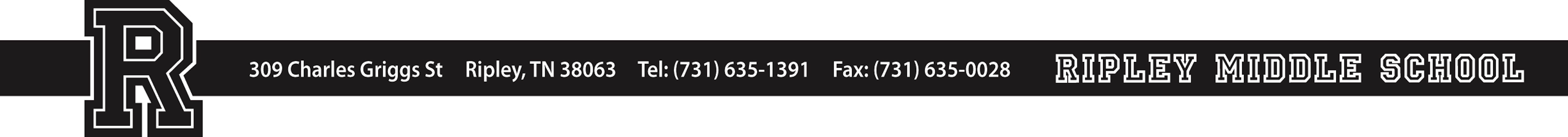 member since 1994
Southern Association of Colleges and Schools
       Cindy Anderson, Principal                                               	                          Amanda Gray, Curriculum       James Barbee, Assistant Principal                                 	                         Lynda Cliff, Guidance       Matt Spraker, Assistant Principal                                           	                       Mindi Hearn, Guidance
Student Name: _________________________________	        Homeroom: ____________Dear Parents and Guardians,Ripley Middle School eighth grade students will practice for the Promotion Ceremony at the Ripley High School Gymnasium on Thursday, May 16 from 8:15AM-9:30AM. Students must report to Ripley Middle School on Thursday by 7:45AM in order to practice for promotion. Students should be in dress code on Thursday. It is imperative that students are present for promotion practice in order to participate in the ceremony on Friday, May 17. At the conclusion of promotion practice, students and adults will walk from the RHS gym to the Ripley Park for 8th grade social time. Students may bring towels, sunscreen, and other outdoor activity items that they wish to use during this time. Buses will arrive at the park at noon to transport students back to RMS for their scheduled lunch time. Parents and guardians who wish to check out their student may do so at either of the following locations: RHS Gym at 9:30AM or RMS after 12:00PM. Parents and guardians will be directed to designated RMS staff members to complete the check-out process. As a reminder, students must report to Ripley Middle School by 7:45AM on Friday, May 17, in order to participate in the Promotion Ceremony. I understand the expectations for my child to participate in the Ripley Middle School Promotion Ceremony. Parent/Guardian Signature: __________________________________________________  	309 Charles Griggs StreetRipley, Tennessee  38063731-635-1391 / 731-635-0028(fax)